Средняя общеобразовательная школа № 18 г. ПавлодараМини-центр «Ерке»Логозовская Лариса Васильевнавоспитатель мини-центра стаж работы: 8 леткатегория: втораятема:Комплексное занятие по математике «В гости к фее Эврике». подготовительная группаРазделы: математика, конструирование, логика.Цель: Закрепить полученные математические знания, с помощью занимательного математического материала.Задачи: 1) Обучающие.закрепить прямой  и обратный счёт до десяти; закрепить умение решать задачи на смекалку геометрического характера, с помощью счётных палочек. закрепить названия геометрических фигур, умение находить сходства и отличия фигур, используя игру ТРИЗ «Теремок» .продолжать учить решать арифметические примеры по рисунку, выкладывая решение с помощью цифр и знаков. решать математические задачки, конструируя ответ на «Геоконте».решать поисково-творческие задачи  А.Зака.упражнять в составлении плоскостных изображений предметов из геометрических фигур, с помощью игры «Танграм».умение находить правильные ответы при решении логических упражнений.2) Развивающие.развивать:смекалку.логическое мышление.способность анализировать, осваивая решение задач.речь детей.творчество,моторику кистей и пальцев рук.3) Воспитательные.воспитывать стойкий интерес к математике, самостоятельность, активность.Материалы и оборудование: Раздаточный материал: счётные палочки, бумажные геометрические фигуры, наборы цифр и математические знаки, карточки-рисунки с примерами, игра «Геоконт, карточки с поисково-творческими задачами А. Зака, игра-головоломка «Танграм», лабиринт.Демонстрационный материал: звуки моря в записи, макет ворот, паровозик с машинистом, фигурки умников.Методические приёмы:Игровой (использование сюрпризных моментов).Наглядный (использование макетов, иллюстраций).Словесный (напоминание, указание, вопросы, индивидуальные ответы детей).Поощрение.Ход занятия.Воспитатель объявляет детям о том, что сегодня утром почтальон принёс письмо. Открывает его и читает: - «Здравствуйте ребята! Я давно вас жду, что бы пригласить в путешествие в волшебный город математики. В моём городе живут очень сообразительные жители. Они гордо называют себя умниками и любят решать мудрёные задачки. Хочу сказать вам по секрету, что я самая умная фея и зовут меня – Эврика. Когда я прилетаю в гости к жителям, обязательно рассказываю им, какие-нибудь умные истории, обучаю их всяким премудростям, придумываю разные сообразилки. Вот и сейчас, побывав у них в гостях, я оставила им задания для вас, решив которые, вы попадёте ко мне. Хотите подружиться с умниками и решить все задания? Тогда в путь! Я прошу вас взять с собой в дорогу цифры и геометрические фигуры, они помогут вам попасть в мой город».Воспитатель:- Ну, что, ребята, в путь? Отправимся в путешествие на корабле, но сначала, мы должны его построить.Задача на смекалку. Работа со счётными палочками:Выложите из девяти палочек четыре треугольника, а теперь переложите четыре палочки так, что бы получился корабль.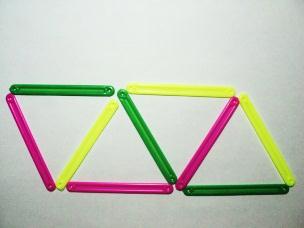 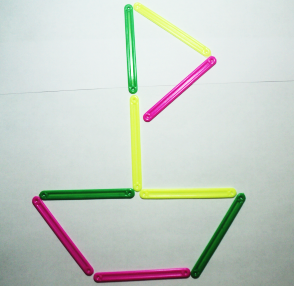 Воспитатель:- Молодцы, ребята, вы справились с заданием. Давайте посчитаем до десяти и отправимся в путь.Дети считают до десяти. Воспитатель включает в записи звуки моря.Воспитатель:- Ну, вот мы и приплыли к городу математики. Посмотрите, ребята, у входа в город стоят ворота, а у ворот – стража (геометрические фигуры и человечек из цифр). Давайте подойдём к ним и попросим, что бы они пропустили нас.Дети подходят к воротам с геометрическими фигурами и цифрами.- Здравствуйте уважаемые стражники. Мы приехали в гости к фее Эврике и просим пропустить нас.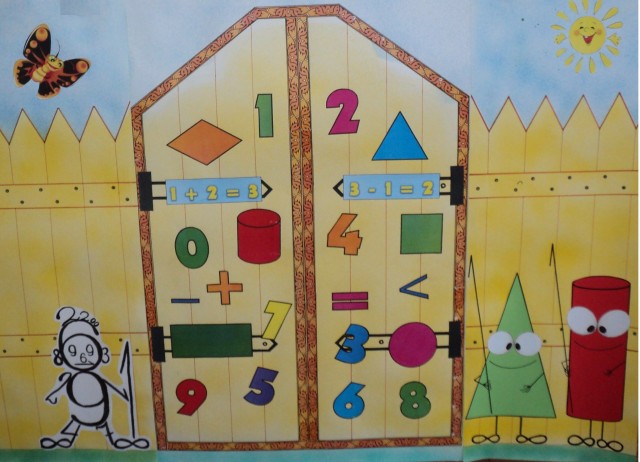 Стражники:- Здравствуйте, дорогие ребята! Мы рады вас видеть.  Обязательно пропустим вас, если вы выполните наши задания. Вам понадобятся цифры и геометрические фигуры, которые вы взяли с собой в дорогу.Дети делятся на подгруппы. Группа детей с цифрами проходит к столикам, на которых лежат карточки-картинки с заданиями на сложение и вычитание. Их провожает стражник – цифровой человечек. Выкладывают действия цифрами и знаками. Работу и проверку заданий выполняют самостоятельно, меняясь карточками.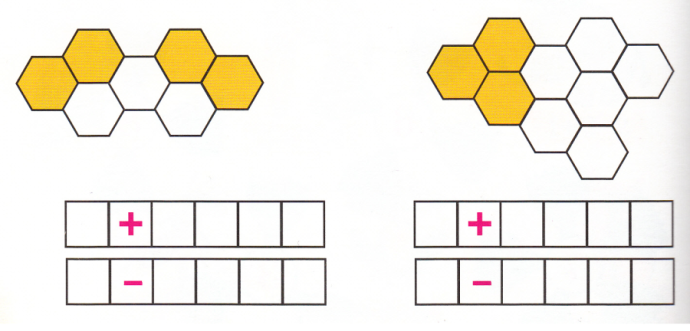 Группа детей с геометрическими фигурами остаётся у ворот. Проводится игра по типу игры ТРИЗ «Теремок». Дети работают в парах. Один ребёнок называет различие фигур, другой называет сходство.Дети:- Я круг, пропустите меня, пожалуйста.Стражники (треугольник и цилиндр):- Пропустим, если ты, скажешь, чем мы с тобой похожи, и чем отличаемся. Дети (круг):- Я такая же геометрическая фигура, как и вы. Если цилиндр поставить и обвести, получится круг, ели посмотреть в дно цилиндра, там тоже будет круг. Но у меня нет сторон и углов как у треугольника.Стражники (треугольник и цилиндр):- Пропускаем.Дети встают рядом со стражниками.Дети:- Я квадрат, пропустите меня, пожалуйста.Стражники (треугольник и цилиндр):- Пропустим, если ты, скажешь, чем мы с тобой похожи, и чем отличаемся. Дети (квадрат):- Мы геометрические фигуры, мы делаем мир разнообразным. У нас есть стороны и углы, но у квадрата четыре стороны и угла, у треугольника – три, а у цилиндра только стороны.Стражники (треугольник и цилиндр):- Пропускаем.Дети встают рядом со стражниками.Дети:- Я прямоугольник, пропустите меня, пожалуйста.Стражники (треугольник и цилиндр):- Пропустим, если ты, скажешь, чем мы с тобой похожи, и чем отличаемся. Дети (прямоугольник):- С треугольником похожи сторонами и углами, но отличаемся количеством сторон и углов. Если на цилиндр посмотреть сбоку, увидим прямоугольник.Стражники (треугольник и цилиндр):- Пропускаем.Подгруппы детей меняются заданиями:  дети, решившие примеры, берут геометрические фигуры, подходят к стражникам и объясняют сходство и различие фигур. Остальные садятся за столы и решают примеры. После выполнения заданий подходят к стражникам.Стражники:- Молодцы ребята! Вы справились с заданием, и мы с удовольствием пропускаем вас в наш город.Дети проходят в ворота и оказываются на улице умников – «Геоконт».Умники:-Добро пожаловать, дорогие ребята в наш город! Мы очень рады с вами познакомиться. Мы знаем, что вы хотите попасть к фее Эврике, но прежде, вам нужно выполнить все задания математического города. Мы просим вас решить задачу, а ответ сконструировать на «Геоконте» и объяснить, как вы это сделали, то есть назвать координаты.Пальчиковая игра «Мои пальчики»Вот все пальчики мои, (поворот кистей рук)Их, как хочешь, поверни – И вот этак, и вот так - (хлопок перед собой, лёгкий хлопок по столу, повторить повороты кистей рук)Не обидятся никак (руки перед грудью, пальцы в «замок». Руки вперёд, ладони вперёд)Раз, два, три, четыре, пять, Не сидится им опять (круговые движения кистями, пальцы в «замок», («моторчик»))Постучали, (пальцами друг о друга)Повертели, (повороты кистей рук)И работать захотели (встряхивающее движение кистей рук)Дали ручкам отдохнуть, (встряхивающее движение согнутыми руками)А теперь обратно в путь (положить руки на стол)Работа с «Геоконтом».Задача: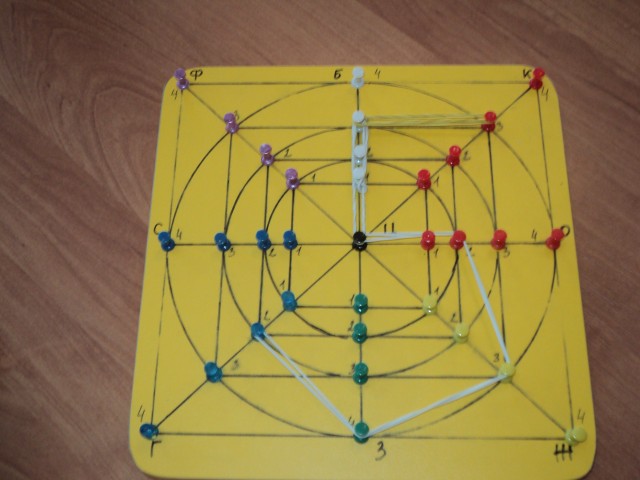 Сколько яблок у ребятСолнышком в руках горят!У Наташи и у Толи, У Серёжи и у Ромы.На столе ещё одно,Солнышком напоено.Ну-ка, сколько яблок, братцы?Кто сумеет догадаться?(Пять)Дети называют ответ – цифру, конструируют её на геоконте, называют координаты. Умники с улицы «Геоконт»  прощаются с ребятами, желают доброго пути.Детей встречают умники с улицы «Занимательных задач». Жители улицы приветствуют ребят и просят выполнить их задание, для того, что бы продолжить путь дальше.Поисково-творческая задача А. Зака на «Отличие».В задаче требуется узнать, какую пару рисунков - «И» или «Е» - можно поместить на свободное место рядом с отдельным рисунком, что бы у рисунков этой пары не было ничего общего с отдельным рисунком.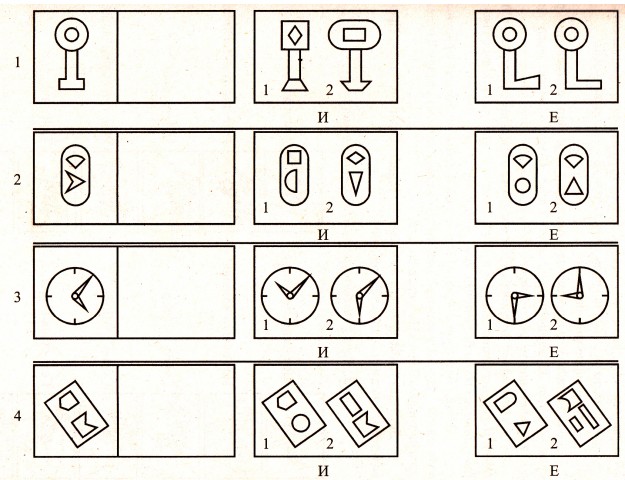 Дети находят правильный ответ и объясняют свой выбор.Умники благодарят детей за выполненное задание и прощаются с ними.Детей встречают умники с улицы «Геометрические человечки» и просят детей найти потерявшихся жителей.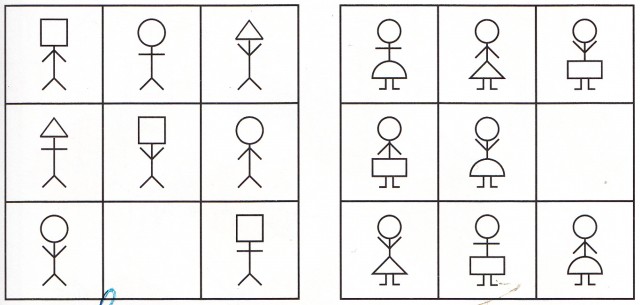 Дети дорисовывают недостающих человечков.Умники с улицы «Геометрические человечки» благодарят детей за помощь и прощаются с ними.Дети попадают на улицу «Математического паровозика». Машинист приветствует детей: «Ребята, я очень рад вас видеть. Вам осталось выполнить совсем немного заданий и вы попадете к фее Эврике. Вам нужно пройти сложный лабиринт с помощью геометрического кораблика. В конце лабиринта  находится замок феи, а попасть к лабиринту вы сможете на моём паровозике. Паровозик тронется в путь, если вы ответите на вопросы.- Сколько вагонов у поезда?- Какой по счёту розовый вагон?- Между какими по цвету вагонами стоит жёлтый вагон?- Какого цвета вагон под номером два?- Если переставить зелёный вагон между третьим и пятым, каким он окажется по счёту?Дети отвечают на вопросы, садятся в вагоны и едут. Имитируют движение поезда. Садятся за столы. Перед ними карточки с лабиринтом и игра «Танграм». Строят из фигур кораблик и находят выход из лабиринта.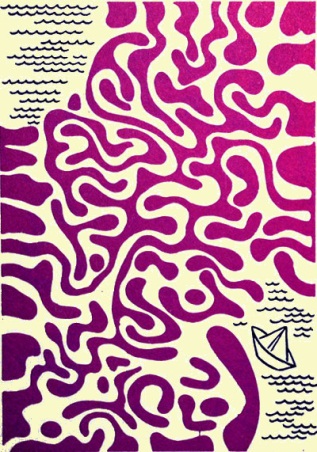 Детей встречает фея Эврика: «Мои юные друзья! Я поздравляю вас с успешным завершением путешествия в волшебный город математики. Теперь вы много знаете и умеете. Вас не подвели ваши способности, вера в победу. Вы с честью выполнили все задания. Ваши знания достойны уважения и поощрения. Вам присваивается почётное звание «УМНИК». Удачи вам, мои юные друзья! Фея награждает детей дипломами почётного умника, взмахивает волшебной палочкой и отправляет детей обратно в группу.Итог занятия:- Ребята, вам понравилось путешествовать? А какие задания вам показались самыми трудными? С какими заданиями было легко справиться?Ребята, а вы знаете, какая самая лучшая оценка в школе? Конечно 5! Я предлагаю вам оценить себя. У меня есть цифры 5 и цифры 4. Подумайте, как вы сегодня позанимались, со всеми ли заданиями справились и поставьте себе оценку (дети оценивают свою работу). Мне очень понравилось, как вы сегодня занимались! Вы были настойчивыми, внимательными, сообразительными. Молодцы!